Name:  Member ID: As a member, you receive the benefit of subscribing to AACR publications at member rates. You are also able to purchase other member-only benefits. Journal Subscription Rates for 2020 *Any journal subscription includes access to Cancer Reviews Online.Other PublicationsOther Benefits and ServicesGrand Total _______________________________________________________________________________Method of PaymentCheck or Money Order enclosed payable to American Association for Cancer Research, in U.S. Currency, drawn on a U.S. bank.  (Please provide AACR Membership ID number on your check.)Billing Street Address** _____________________________________City_______________________________________ State ________Credit CardO Visa	        O Master Card       	O American Express          Card Number Exp. Date CVV                      _________________________________________        Signature       Print Name  Zip_______________ Country _______________________________**Billing address must be supplied in order for payment to be processed.Please send completed form and payment to AACR Membership Department615 Chestnut Street, 17th Floor ■ Philadephia, PA 19106-4404 ■ Fax: 267-765-1078 ■ Email: membership@aacr.org	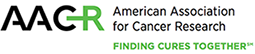 Member Benefits Order Form 2020JournalOnlineOnlyOnlineOnlyPrint and Online Print and Online Print and Online Print and Online Print and Online Print and Online JournalActive/Affiliate/Emeritus MembersAssociate MembersUSUSUSOutside USOutside USOutside USJournalActive/Affiliate/Emeritus MembersAssociate MembersActive/Affiliate/Emeritus MembersActive/Affiliate/Emeritus MembersAssociate MembersActive/Affiliate/Emeritus MembersActive/Affiliate/Emeritus MembersAssociate MembersCancer Immunology Research○ $55.00○ $45.00○ $65.00○ $55.00○ $95.00○ $85.00Cancer Discovery○ $70.00○ $55.00○ $90.00○ $75.00○ $135.00○ $120.00Cancer Research ○ $120.00○ $95.00○$150.00○ $125.00○ $275.00○ $250.00Clinical Cancer Research○ $120.00○ $95.00○$150.00○ $125.00○ $275.00○ $250.00Cancer Epidemiology, Biomarkers & Prevention○ $55.00○ $45.00○ $65.00○ $55.00○ $95.00○ $85.00Cancer Prevention Research○ $55.00○ $45.00○ $65.00○ $55.00○ $95.00○ $85.00Molecular Cancer Therapeutics○ $85.00○ $70.00○ 105.00○ $90.00○ $145.00○ $130.00Molecular Cancer Research○ $85.00○ $70.00○ 105.00○ $90.00○ $145.00○ $130.00SubtotalCancer Today**All Members receive a complimentary digital copy of Cancer Today by e-mail.SubtotalAACR Member Pin○$10AACR Membership Certificate○$25Subtotal